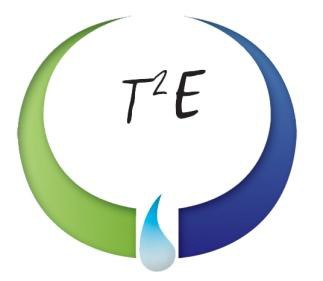 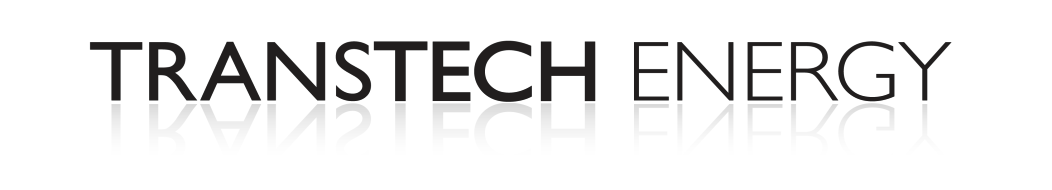 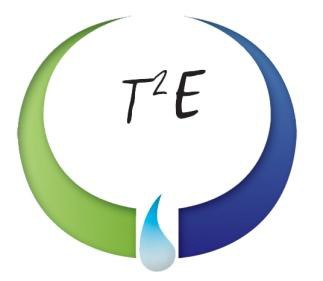 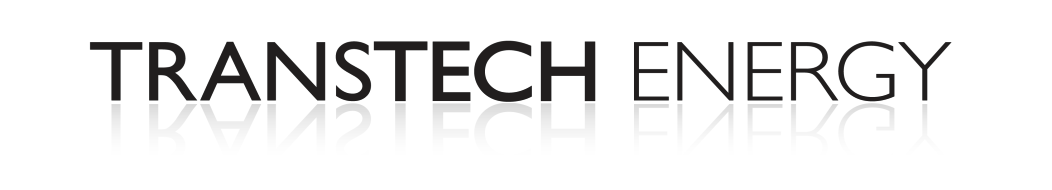 15,000-Gallon Storage VesselRocky Mount, NCVESSEL SPECIFICATIONSThe vessel listed is ASME certified and was manufactured by Dallas.  This is a steel vessel with hemispherical heads. 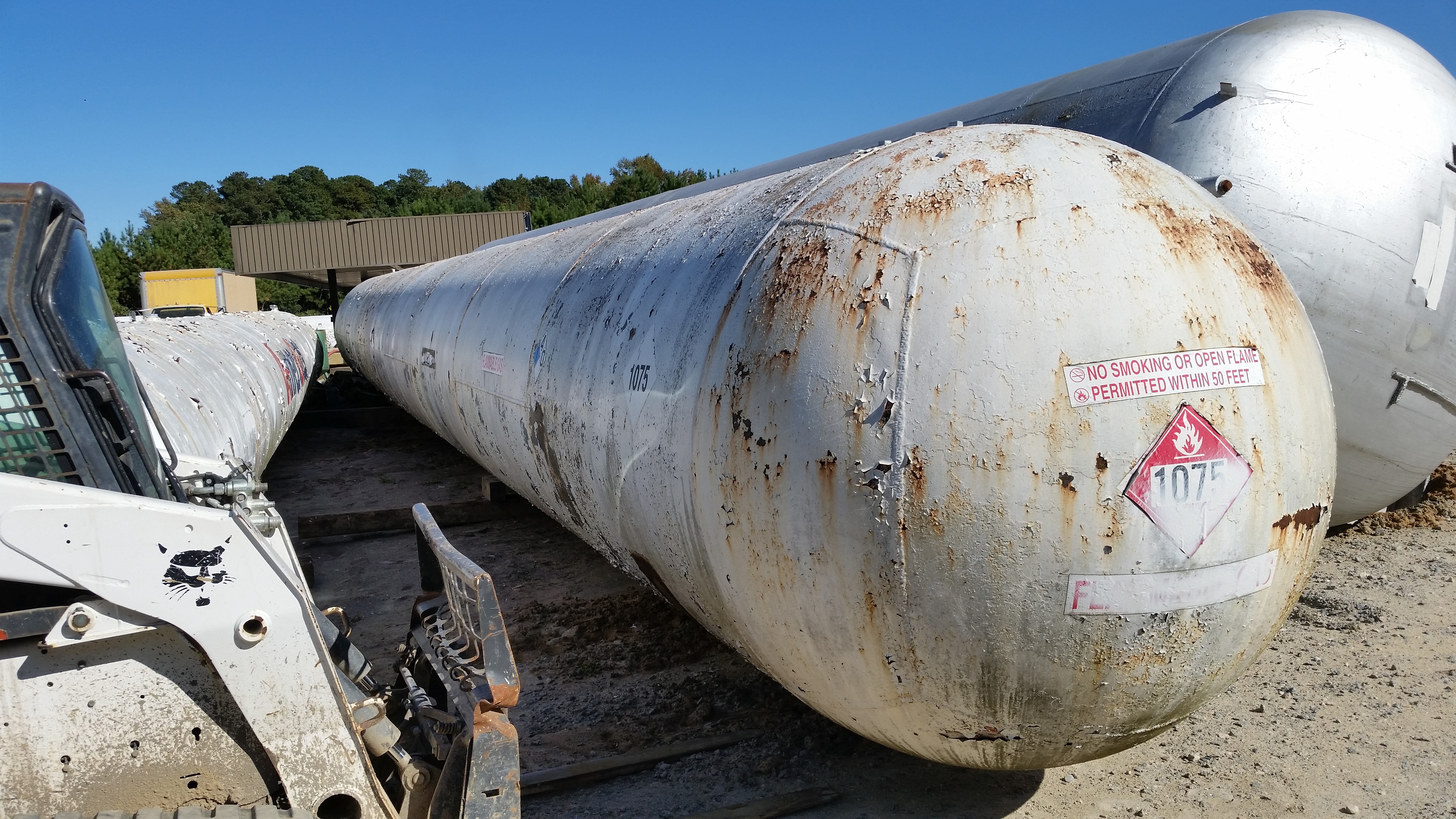 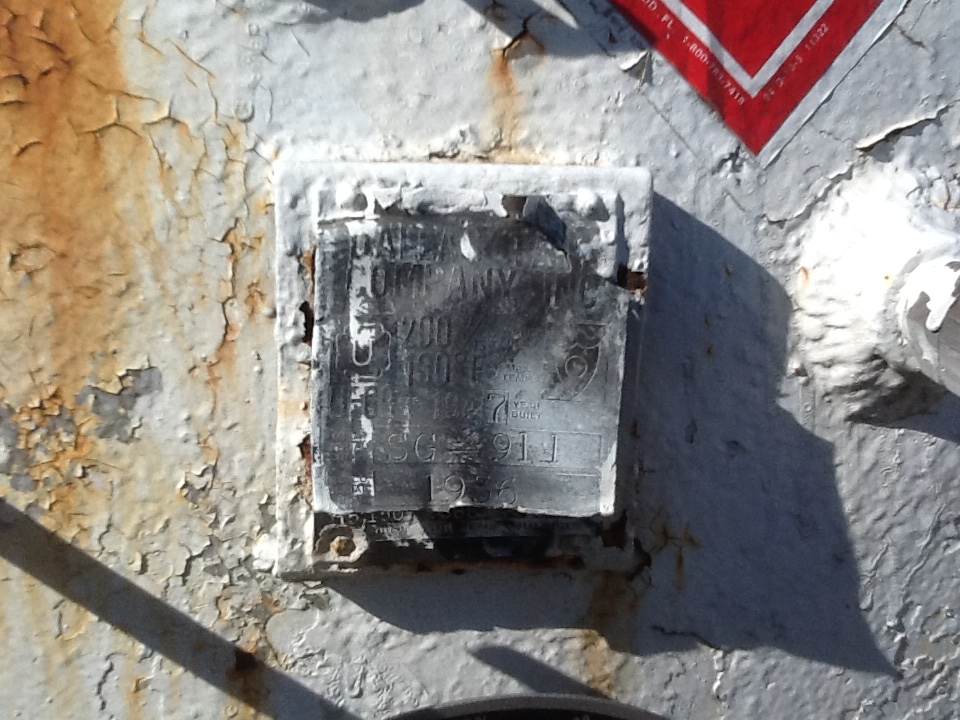 ManufacturerYearCapacity(Liquid Gallons)PSISerial Number National/ Board NumberDallas194715,000U69-200SG-911/ NA